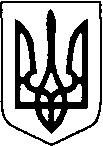 КОВЕЛЬСЬКА МІСЬКА РАДАВИКОНАВЧИЙ КОМІТЕТРІШЕННЯ______________                                          м. Ковель                                       № __________Про виділення матеріальної допомоги на лікування	Керуючись ч.6 ст. 59 Закону України «Про місцеве самоврядування в Україні», Положенням про порядок надання адресної матеріальної допомоги мешканцям Ковельської територіальної громади, відповідно до Програми соціального захисту окремих категорій мешканців Ковельської міської територіальної громади на 2023 рік, затвердженої рішенням міської  ради  21.12.2022 року № 29/21, виконавчий комітет  ВИРІШИВ:Виділити з бюджету Ковельської територіальної громади матеріальну допомогу громадянам, як таким, що потрапили в тимчасові матеріальні труднощі :               В розмірі 3000 гривень:Степанюк Тетяні Леонідівні, вул. ..............               В розмірі 2000 гривень кожному:Ілюшик Оксані Василівні, вул. ......, с. ..........;Шум Марії Олександрівні, вул. ..............                       В розмірі 1000 гривень кожному:Варченко Галині Сидорівні, вул. ......... с. .........;Воробей Олександрі Петрівні, вул. ............;Дубнюк Олені Марківні, вул. .............;Мацюк Наталії Ананіївні, вул. ........, 6, с. .........;Мосічук Катаріні Олександрівні, вул. .........;Остапчуку Олександру Анатолійовичу, вул. ...........;Посполітаку Дмитру Івановичу, вул. ................;Рилю Василю Феодосійовичу, вул. ...........;Семенюк Надії Павлівні, вул. ..........                        В розмірі 500 гривень кожному:Андрусику Іллі Трохимовичу, вул. ............;Васковець Ользі Федорівні, вул. ................;Гедуговій Валентині Миколаївні, вул. .............;Федчуку Валерію Петровичу, вул. ......... с. .........;Челію Роману  Васильовичу, вул. ...............                       В розмірі 300 гривень кожному:Заровній Наталії Миколаївні, вул. .................;Нечипорук Марії Терентіївні, вул. ..............;Чуб Марії Леонтіївні, вул. ..................2. Фінансовому управлінню (Валентина Романчук) профінансувати кошти в сумі  19400 (Дев’ятнадцять тисяч чотириста) гривень  на розрахунковий рахунок управління соціального захисту населення, № UA 028201720344010062000024365, код 03191974, МФО 820172, Держказначейська служба України, м. Київ, Ковельське УДКСУ Волинської області.         3. Територіальному центру соціального обслуговування (надання соціальних послуг) м. Ковеля (Світлана Смітюх) провести виплату зазначеної допомоги.        4. Контроль за виконанням даного рішення покласти на заступника міського голови Наталію Маленицьку.Міський голова                                                                              Ігор ЧАЙКА